Лексико-грамматическая викторина для 5 класса (учебник Spotlight)«Я знаю английский на отлично»Цели и задачи: 1. Формирование коммуникативных умений и навыков;2. Развитие познавательного интереса учащихся;3. Развитие способности к групповому общению;4. Расширение кругозора и словарного запаса;5. Воспитание коммуникативного речевого такта, коммуникабельности в общении со сверстниками и взрослыми.Задание 1. В следующих словах, обозначающих названия животных пропущены гласные буквы. Восстановите их. ВПИШИТЕ В ТАБЛИЦУ ПОЛНОЕ СЛОВО.1 балл за каждый правильный ответ (максимум 20).Задание 2. Дополните логические утверждения в соответствии с примером: «Sun» так относится к «Moon», как «Day» относится к «Night» (Солнце - луна, день – ночь). 2 балла за каждый правильный ответ .a) «Postman» так относится к «Post-office», как «Nurse» относится к «…………………….……..»;b) «June» так относится к «Summer», как «September» относится к «………………………»;с) «Paris» так относится к «France», как «London» относится к «………………………………»;d) «One» так относится к «the first», как «Two» относится к «………………………………..…»;e) «Orange» так относится к «Fruit», как «Carrot» относится к «……………………………….;f) «Africa» так относится к «Hot», как «Antarctica» относится к «…………………………….»;g) «Cry» так относится к «Sad», как «Laugh» относится к «………………………….»;h) «Russia» так относится к «President», как «Great Britain» относится к «……………..…»;i) «Chair» так относится к «Sit», как «Bed» относится к «………………….…»;j) «Morning» так относится к «Breakfast», как «Evening» относится к «…………………»;k) «Song» так относится к «Sing», как «Book» относится к «……………………….»;l) «Car» так относится к «Drive», как «Bicycle» относится к «……………………..…»;Задание 3. Сколько времени сейчас? Напишите по-английски рядом с часами.2 балла за каждый правильный ответ (максимум 12).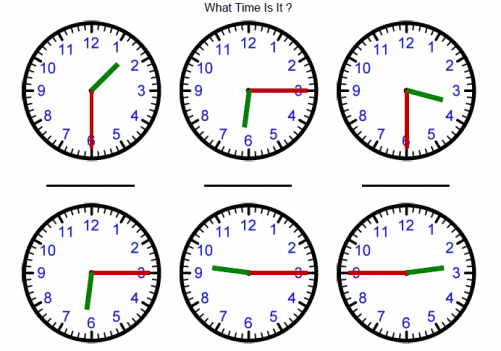 Задание 4. Решите задачи про родственные связи. Подпишите слово.1 балл за каждый правильный ответ (максимум 5).My father’s wife is my _______________________________My sister is my parents’ _____________________________My sister’s son is my ______________________________My mother’s father is my ___________________________My daughter is my sister’s ___________________________Задание 5. Соотнесите профессии и глаголы-действия. 1 балл за каждый правильный ответ. Задание 6. Подберите верный перевод для этих предметов одежды. 1 балл за каждый правильный ответ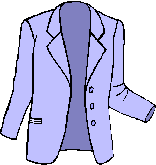 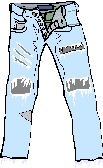 a) a coat; b) a jacket; c) a jumper. a) shorts; b) leggings; c) jeans.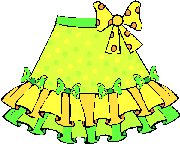 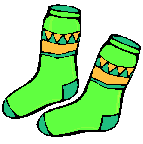 a) a shirt; b) a skirt; c) a dress. a) pants; b) stockings; c) socks.Задание 7. За правильный ответ 1 балл:Вычеркни лишнее слово:1)January, May, February, December, 2)September, October, Winter, November, 3) rain, November , snow, wind4) March, June, July, August5) winter, nice, summer, autumnСоставь предложения из слов:Is/ sometimes/ it/ raining/ autumn/ in _________________________________________The/ like/ what’s/ today/ weather? ________________________________Children/ playing/ enjoy/ in/ snow/ the _______________________________My/sister/ snowman/ me/ in winter/ and/ make/ a/ snowman/ always/ ________________________________________________Задание 8. Подпишите по-английски, что делают люди на фотографиях, используя грамматическое время Present Continuous.4 балла за каждый правильный ответ (максимум 24).a) b) 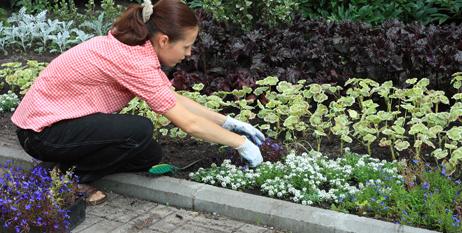 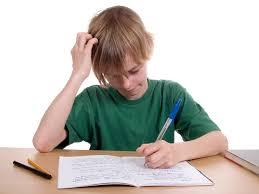 __________________________________ _____________________________c) d) 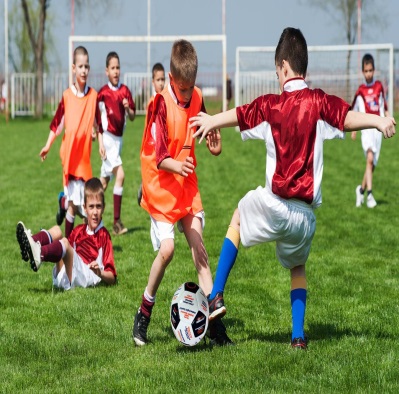 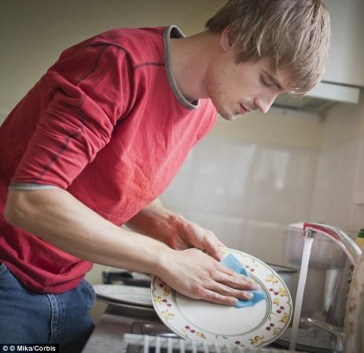 __________________________________ __________________________________МУНИЦИПАЛЬНОЕ ОБЩЕОБРАЗОВАТЕЛЬНОЕ БЮДЖЕТНОЕ УЧРЕЖДЕНИЕСРЕДНЯЯ ОБЩЕОБРАЗОВАТЕЛЬНАЯ ШКОЛА №1 Г. БЕЛОРЕЦК МУНИЦИПАЛЬНОГО РАЙОНА БЕЛОРЕЦКИЙ РАЙОН РЕСПУБЛИКИ БАШКОРТОСТАНЛексико-грамматическая викторина для 5 класса (учебник Spotlight)Тема: «Я знаю английский на отлично»                      Рассмотрено:                      Руководитель ШМО ______________/ Буторина О.Р./                      Разработано:                      Учитель английского языка МОБУ СОШ №1 Семавина Е.И.Белорецк, 2018год a) LNk) BRDb) MNK l) DGc) GRFF m) LPRDd) RHNn) CMLe) CRCDL o) RBBTf) DLPHNp) TGRg) TGRq) KNGRh) LPHNTr) CTi) DCKs) PRRTj) SNKt) PG1. A policeman … people.a). makes2. A baker … bread.b). helps3. A gardener … flowers.c). waters4. A taxi driver … taxis.d). drives5. A pilot …e). flies